РЕСПУБЛИКА КАРЕЛИЯЗАКОНОБ УПОЛНОМОЧЕННОМПО ПРАВАМ РЕБЕНКА В РЕСПУБЛИКЕ КАРЕЛИЯПринятЗаконодательным СобраниемРеспублики Карелия24 февраля 2011 годаСтатья 1(в ред. Закона РК от 05.06.2019 N 2376-ЗРК)Должность Уполномоченного по правам ребенка в Республике Карелия (далее - Уполномоченный) учреждается в целях обеспечения в Республике Карелия дополнительных гарантий эффективного функционирования механизмов реализации, соблюдения и защиты прав и законных интересов детей органами государственной власти Республики Карелия, органами местного самоуправления в Республике Карелия (далее - органы местного самоуправления), образовательными и медицинскими организациями, организациями, оказывающими социальные и иные услуги детям и семьям, имеющим детей, и должностными лицами.Статья 21. Уполномоченный при осуществлении своих полномочий независим и неподотчетен государственным органам Республики Карелия, лицам, замещающим государственные должности Республики Карелия, если иное не установлено законодательством Российской Федерации, настоящим Законом, иными законами Республики Карелия.(в ред. Закона РК от 05.06.2019 N 2376-ЗРК)2. Деятельность Уполномоченного дополняет установленные законодательством средства защиты прав и законных интересов ребенка, не отменяет и не влечет пересмотра компетенции органов и должностных лиц, обеспечивающих в установленном законом порядке защиту и восстановление нарушенных прав и законных интересов ребенка.3. Уполномоченный осуществляет свою деятельность в границах территории Республики Карелия.(часть 3 введена Законом РК от 05.06.2019 N 2376-ЗРК)Статья 31. Уполномоченный назначается на должность Законодательным Собранием Республики Карелия по предложению Главы Республики Карелия, согласованному с Уполномоченным при Президенте Российской Федерации по правам ребенка. Учет мнения граждан, общественных объединений, депутатских объединений (фракций) в Законодательном Собрании Республики Карелия, депутатов Законодательного Собрания Республики Карелия осуществляется в порядке, установленном Главой Республики Карелия.(в ред. Законов РК от 09.02.2015 N 1867-ЗРК, от 05.06.2019 N 2376-ЗРК)2. Уполномоченный назначается на должность сроком на пять лет.(в ред. Закона РК от 09.02.2015 N 1867-ЗРК)3. Уполномоченным может быть назначен гражданин Российской Федерации не моложе тридцати пяти лет, постоянно проживающий в Российской Федерации, не имеющий гражданства (подданства) иностранного государства либо вида на жительство или иного документа, подтверждающего право на постоянное проживание гражданина Российской Федерации на территории иностранного государства, обладающий безупречной репутацией, имеющий высшее образование и опыт работы по реализации и защите прав и законных интересов детей, восстановлению нарушенных прав и законных интересов детей либо опыт правозащитной деятельности.(часть 3 в ред. Закона РК от 26.11.2021 N 2638-ЗРК)4. Одно и то же лицо не может быть назначено на должность Уполномоченного более чем на два срока подряд.Статья 41. Предложение о назначении на должность Уполномоченного вносится в Законодательное Собрание Республики Карелия не ранее чем за 60 дней и не позднее чем за 30 дней до окончания срока полномочий предыдущего Уполномоченного.2. Одновременно с предложением о назначении на должность Уполномоченного, согласованным с Уполномоченным при Президенте Российской Федерации по правам ребенка, в Законодательное Собрание Республики Карелия представляются следующие документы:(в ред. Закона РК от 05.06.2019 N 2376-ЗРК)1) заявление кандидата на должность Уполномоченного на имя Председателя Законодательного Собрания Республики Карелия, выражающее согласие указанного кандидата на выдвижение на должность Уполномоченного;2) подлинник документа, удостоверяющего личность кандидата на должность Уполномоченного как гражданина Российской Федерации, или его копия;3) подлинник документа, подтверждающего высшее образование кандидата на должность Уполномоченного, или его копия;4) подлинники трудовой книжки, иных документов, подтверждающих трудовую деятельность кандидата на должность Уполномоченного, или их копии;5) справка о доходах, расходах, об имуществе и обязательствах имущественного характера кандидата на должность Уполномоченного, а также справки о доходах, расходах, об имуществе и обязательствах имущественного характера его супруги (супруга) и несовершеннолетних детей по утвержденной Президентом Российской Федерации форме.(п. 5 в ред. Закона РК от 25.12.2014 N 1862-ЗРК)Статья 51. Уполномоченный назначается на должность тайным голосованием большинством голосов от числа избранных депутатов Законодательного Собрания Республики Карелия.2. Законодательное Собрание Республики Карелия принимает постановление о назначении на должность Уполномоченного в течение 30 дней со дня поступления предложения о назначении на должность Уполномоченного и документов, указанных в части 2 статьи 4 настоящего Закона.3. Процедура проведения тайного голосования определяется Регламентом Законодательного Собрания Республики Карелия.4. В случае если в результате тайного голосования кандидат на должность Уполномоченного не набрал необходимого числа голосов, Главой Республики Карелия в течение 30 дней со дня проведения голосования, указанного в настоящей части, повторно вносится предложение о назначении на должность Уполномоченного.5. Утратила силу. - Закон РК от 09.02.2015 N 1867-ЗРК.Статья 61. При вступлении в должность Уполномоченный приносит присягу следующего содержания: "Клянусь защищать права и законные интересы ребенка, добросовестно исполнять свои обязанности, руководствуясь Конвенцией о правах ребенка, Конституцией Российской Федерации, законодательством Российской Федерации, Конституцией Республики Карелия и законодательством Республики Карелия, справедливостью и голосом совести.".2. Присяга приносится на заседании Законодательного Собрания Республики Карелия после назначения Уполномоченного на должность.3. Уполномоченный вступает в должность с момента принесения присяги. Уполномоченному вручается удостоверение, подписанное Председателем Законодательного Собрания Республики Карелия.4. Полномочия Уполномоченного прекращаются с момента принесения присяги вновь назначенным Уполномоченным, за исключением случаев, установленных настоящим Законом.(в ред. Закона РК от 02.06.2015 N 1896-ЗРК)5. Истечение срока полномочий Законодательного Собрания Республики Карелия или его роспуск не влекут прекращения полномочий Уполномоченного.Статья 71. Должность Уполномоченного является государственной должностью Республики Карелия.2. На Уполномоченного распространяются ограничения, запреты, требования о предотвращении или урегулировании конфликта интересов и обязанности, установленные в целях противодействия коррупции Федеральным законом от 25 декабря 2008 года N 273-ФЗ "О противодействии коррупции" (далее - Федеральный закон "О противодействии коррупции"), другими федеральными законами и нормативными правовыми актами Республики Карелия для лиц, замещающих государственные должности субъектов Российской Федерации.(в ред. Законов РК от 25.12.2014 N 1862-ЗРК, от 02.06.2015 N 1896-ЗРК, от 09.06.2021 N 2569-ЗРК)3. Уполномоченный обязан прекратить деятельность, несовместимую с его статусом, не позднее 14 дней со дня вступления в должность. В случае, если в течение указанного срока Уполномоченный не выполнит установленное требование, его полномочия прекращаются Законодательным Собранием Республики Карелия.(в ред. Закона РК от 02.06.2015 N 1896-ЗРК)4. Уполномоченный обязан сообщать Председателю Законодательного Собрания Республики Карелия о возникновении личной заинтересованности при осуществлении своих полномочий, которая приводит или может привести к конфликту интересов, при наличии оснований, установленных статьей 10 Федерального закона "О противодействии коррупции", не позднее рабочего дня, следующего за днем, когда ему стало известно о возникновении такой личной заинтересованности, путем направления письменного уведомления по форме согласно приложению 1 к настоящему Закону, а также принимать меры по предотвращению или урегулированию такого конфликта в соответствии с требованиями Федерального закона "О противодействии коррупции".(часть 4 введена Законом РК от 09.06.2021 N 2569-ЗРК; в ред. Закона РК от 28.04.2023 N 2843-ЗРК)5. Уполномоченный обязан уведомлять обо всех фактах обращения к нему каких-либо лиц в целях склонения его к совершению коррупционных правонарушений Председателя Законодательного Собрания Республики Карелия, а также органы прокуратуры или другие государственные органы в срок не позднее пяти дней со дня соответствующего обращения по форме согласно приложению 2 к настоящему Закону, если иное не предусмотрено федеральными законами.(часть 5 введена Законом РК от 28.04.2023 N 2843-ЗРК)Статья 7.1(введена Законом РК от 25.12.2014 N 1862-ЗРК)1. Уполномоченный ежегодно, не позднее 30 апреля года, следующего за отчетным, представляет в исполнительный орган Республики Карелия или в государственное учреждение Республики Карелия, указанные в части 2 статьи 16 настоящего Закона, сведения о своих доходах, об имуществе и обязательствах имущественного характера, а также о доходах, об имуществе и обязательствах имущественного характера своих супруги (супруга) и несовершеннолетних детей в порядке, установленном Главой Республики Карелия, и по утвержденной Президентом Российской Федерации форме справки о доходах, расходах, об имуществе и обязательствах имущественного характера.(в ред. Закона РК от 08.11.2022 N 2761-ЗРК)2. Проверка достоверности и полноты сведений, указанных в части 1 настоящей статьи, осуществляется в порядке, установленном Главой Республики Карелия.3. Уполномоченный обязан представлять сведения о своих расходах, а также о расходах своих супруги (супруга) и несовершеннолетних детей в случаях и порядке, которые установлены Федеральным законом от 3 декабря 2012 года N 230-ФЗ "О контроле за соответствием расходов лиц, замещающих государственные должности, и иных лиц их доходам" и в порядке, установленном Главой Республики Карелия. Данные сведения представляются вместе со сведениями, указанными в части 1 настоящей статьи, и отражаются в соответствующем разделе справки о доходах, расходах, об имуществе и обязательствах имущественного характера, форма которой утверждена Президентом Российской Федерации.Статья 8(в ред. Закона РК от 02.06.2015 N 1896-ЗРК)1. Решение о досрочном прекращении полномочий Уполномоченного принимается Законодательным Собранием Республики Карелия по согласованию с Уполномоченным при Президенте Российской Федерации по правам ребенка в случае:(в ред. Закона РК от 05.06.2019 N 2376-ЗРК)1) вступления в законную силу обвинительного приговора суда в отношении Уполномоченного;2) вступления в законную силу решения суда о признании Уполномоченного недееспособным;3) признания Уполномоченного неспособным к трудовой деятельности в соответствии с медицинским заключением, выданным в порядке, установленном федеральными законами и иными нормативными правовыми актами Российской Федерации;4) признания Уполномоченного безвестно отсутствующим решением суда, вступившим в законную силу;5) смерти Уполномоченного или вступления в законную силу решения суда об объявлении Уполномоченного умершим;6) прекращения гражданства Российской Федерации или приобретения Уполномоченным гражданства (подданства) иностранного государства либо получения им вида на жительство или иного документа, подтверждающего право на постоянное проживание гражданина Российской Федерации на территории иностранного государства;(п. 6 в ред. Закона РК от 26.11.2021 N 2638-ЗРК)7) подачи Уполномоченным заявления в Законодательное Собрание Республики Карелия о сложении своих полномочий;8) нарушения Уполномоченным установленных законодательством Российской Федерации ограничений, запретов, обязанностей для лиц, замещающих государственные должности субъектов Российской Федерации, в том числе при утрате доверия.(в ред. Закона РК от 05.06.2019 N 2376-ЗРК)2. Решение о досрочном прекращении полномочий Уполномоченного в связи с утратой доверия принимается Законодательным Собранием Республики Карелия по согласованию с Уполномоченным при Президенте Российской Федерации по правам ребенка в случае:(в ред. Закона РК от 05.06.2019 N 2376-ЗРК)1) непринятия мер по предотвращению и (или) урегулированию конфликта интересов, стороной которого он является;2) непредставления сведений о своих доходах, об имуществе и обязательствах имущественного характера, а также о доходах, об имуществе и обязательствах имущественного характера своих супруги (супруга) и несовершеннолетних детей либо представления заведомо недостоверных или неполных сведений;3) участия на платной основе в деятельности органа управления коммерческой организации, за исключением случаев, установленных федеральным законом;4) осуществления предпринимательской деятельности;5) вхождения в состав органов управления, попечительских или наблюдательных советов, иных органов иностранных некоммерческих неправительственных организаций и действующих на территории Российской Федерации их структурных подразделений, если иное не предусмотрено международным договором Российской Федерации или законодательством Российской Федерации;6) непринятия мер по предотвращению и (или) урегулированию конфликта интересов, стороной которого является подчиненное Уполномоченному лицо, если Уполномоченному стало известно о возникновении у подчиненного ему лица личной заинтересованности, которая приводит или может привести к конфликту интересов.3. Проверка по фактам совершения Уполномоченным действий (бездействия), предусмотренных частью 2 настоящей статьи, проводится в порядке, установленном Главой Республики Карелия. Если иное не установлено законодательством Российской Федерации, при установлении фактов, перечисленных в пунктах 1-6 части 2 настоящей статьи, Законодательное Собрание Республики Карелия по предложению Главы Республики Карелия рассматривает вопрос о досрочном прекращении полномочий Уполномоченного в связи с утратой доверия.(в ред. Закона РК от 05.06.2019 N 2376-ЗРК)4. Решение о досрочном прекращении полномочий Уполномоченного принимается Законодательным Собранием Республики Карелия и оформляется постановлением Законодательного Собрания Республики Карелия. В случаях, предусмотренных пунктами 3, 5-8 части 1, частью 2 настоящей статьи (за исключением случая вступления в законную силу решения суда об объявлении Уполномоченного умершим), полномочия Уполномоченного прекращаются досрочно со дня, определяемого постановлением Законодательного Собрания Республики Карелия, а в остальных случаях - со дня вступления в законную силу решения суда.(в ред. Закона РК от 05.06.2019 N 2376-ЗРК)5. В случае досрочного прекращения полномочий Уполномоченного Глава Республики Карелия в течение 30 дней со дня принятия соответствующего постановления Законодательного Собрания Республики Карелия вносит в Законодательное Собрание Республики Карелия предложение о назначении на должность Уполномоченного, согласованное с Уполномоченным при Президенте Российской Федерации по правам ребенка. Решение о назначении на должность Уполномоченного Законодательное Собрание Республики Карелия принимает в порядке, установленном статьей 5 настоящего Закона.(в ред. Закона РК от 05.06.2019 N 2376-ЗРК)Статья 9(в ред. Закона РК от 05.06.2019 N 2376-ЗРК)1. Для достижения целей, установленных статьей 1 настоящего Закона, Уполномоченный:1) осуществляет мониторинг и анализ реализации, соблюдения и защиты прав и законных интересов детей на территории Республики Карелия;2) содействует эффективному функционированию государственной системы обеспечения реализации, соблюдения и защиты прав и законных интересов детей в Республике Карелия;3) принимает в пределах своих полномочий меры по предупреждению и пресечению нарушения прав и законных интересов детей.4) содействует развитию международного сотрудничества в области защиты прав и законных интересов детей в Республике Карелия.(п. 4 введен Законом РК от 26.05.2023 N 2856-ЗРК)2. Уполномоченный при осуществлении своей деятельности имеет право:1) запрашивать и получать от территориальных органов федеральных государственных органов, органов государственной власти Республики Карелия, органов местного самоуправления и должностных лиц необходимые сведения, документы и материалы;2) посещать территориальные органы федеральных государственных органов, органы государственной власти Республики Карелия, органы местного самоуправления, образовательные и медицинские организации, организации, оказывающие социальные и иные услуги детям и семьям, имеющим детей, расположенные на территории Республики Карелия;3) посещать учреждения, исполняющие наказания, и следственные изоляторы, в которых содержатся несовершеннолетние, беременные женщины и женщины, дети которых находятся в домах ребенка исправительных учреждений;4) обращаться в суд с административными исковыми заявлениями о признании незаконными решений, действий (бездействия) органов государственной власти Республики Карелия, органов местного самоуправления, иных органов, организаций, наделенных отдельными государственными или иными публичными полномочиями, должностных лиц, государственных или муниципальных служащих в защиту прав и законных интересов детей, если полагает, что оспариваемые решения, действия (бездействие) не соответствуют нормативному правовому акту Российской Федерации, нарушают права и законные интересы детей, создают препятствия к реализации их прав и законных интересов или на них незаконно возложены какие-либо обязанности;5) направлять в органы государственной власти Республики Карелия и органы местного самоуправления мотивированные предложения об издании (принятии) нормативных правовых актов, о внесении в нормативные правовые акты изменений, направленных на обеспечение реализации и соблюдения прав и законных интересов детей, признании нормативных правовых актов утратившими силу или приостановлении их действия в случаях, если эти акты нарушают права и законные интересы детей;6) направлять Главе Республики Карелия мотивированные предложения о признании утратившими силу или приостановлении действия актов исполнительных органов Республики Карелия в случаях, если эти акты нарушают права и законные интересы детей;(в ред. Закона РК от 08.11.2022 N 2761-ЗРК)7) самостоятельно или совместно с уполномоченными государственными органами и должностными лицами проводить проверку информации, изложенной в обращении на имя Уполномоченного, содержащем жалобу, либо иной информации по вопросам, касающимся нарушения прав и законных интересов детей;8) участвовать в пределах своих полномочий в деятельности по профилактике безнадзорности и правонарушений несовершеннолетних в порядке, установленном законодательством Российской Федерации и (или) законодательством Республики Карелия;9) направлять в территориальные органы федеральных государственных органов, органы государственной власти Республики Карелия, органы местного самоуправления свое заключение, содержащее рекомендации относительно возможных и необходимых мер восстановления прав и законных интересов ребенка;10) принимать участие в заседаниях Законодательного Собрания Республики Карелия, Правительства Республики Карелия, других органов государственной власти Республики Карелия, органов местного самоуправления.(в ред. Закона РК от 09.06.2021 N 2570-ЗРК)3. Помимо прав, предусмотренных частью 2 настоящей статьи, Уполномоченный имеет иные права, предусмотренные федеральными законами и законами Республики Карелия, в том числе право безотлагательного приема руководителями либо лицами, временно исполняющими их обязанности, иными должностными лицами территориальных органов федеральных государственных органов, органов государственной власти Республики Карелия, органов местного самоуправления, образовательных и медицинских организаций, организаций, оказывающих социальные и иные услуги детям и семьям, имеющим детей, расположенных на территории Республики Карелия.Статья 10. Утратила силу. - Закон РК от 05.06.2019 N 2376-ЗРК.Статья 111. По окончании календарного года Уполномоченный направляет Главе Республики Карелия, Законодательному Собранию Республики Карелия и Уполномоченному при Президенте Российской Федерации по правам ребенка доклад о результатах своей деятельности, содержащий в том числе оценку соблюдения прав и законных интересов детей на территории Республики Карелия, а также предложения о совершенствовании их правового положения (далее - ежегодный доклад).(часть 1 в ред. Закона РК от 05.06.2019 N 2376-ЗРК)1.1. Ежегодный доклад Уполномоченного представляется на заседании Законодательного Собрания Республики Карелия Уполномоченным лично.(часть 1.1 введена Законом РК от 28.04.2023 N 2846-ЗРК)2. Ежегодный доклад Уполномоченного подлежит обязательному опубликованию в региональном печатном средстве массовой информации, учрежденном для обнародования (официального опубликования) правовых актов органов государственной власти Республики Карелия.Статья 121. По отдельным вопросам соблюдения прав и законных интересов детей Уполномоченный может готовить специальные доклады, которые направляются Главе Республики Карелия, Законодательному Собранию Республики Карелия, Уполномоченному при Президенте Российской Федерации по правам ребенка.(в ред. Закона РК от 05.06.2019 N 2376-ЗРК)2. Специальные доклады по решению Уполномоченного публикуются в региональном печатном средстве массовой информации, учрежденном для обнародования (официального опубликования) правовых актов органов государственной власти Республики Карелия.(в ред. Закона РК от 28.12.2012 N 1665-ЗРК)Статья 131. В случае грубого или массового нарушения прав и законных интересов детей Уполномоченный вправе выступить с докладом на очередном заседании Законодательного Собрания Республики Карелия.2. Уполномоченный вправе обратиться в Законодательное Собрание Республики Карелия с предложением о создании парламентской комиссии по расследованию фактов нарушения прав и законных интересов детей и проведении парламентских слушаний, а также непосредственно либо через своего представителя участвовать в работе указанной комиссии и проводимых слушаниях.Статья 141. Органы государственной власти Республики Карелия, их должностные лица должны оказывать Уполномоченному содействие в осуществлении его полномочий, безвозмездно и беспрепятственно предоставлять Уполномоченному запрошенные материалы и документы, иную информацию, необходимую для осуществления его полномочий. Запрошенные материалы и документы, иная информация должны быть направлены Уполномоченному не позднее 15 дней со дня получения запроса, если в самом запросе не установлен иной срок.(в ред. Закона РК от 28.12.2012 N 1665-ЗРК)2. Органы государственной власти Республики Карелия, органы местного самоуправления, их должностные лица, руководители организаций Республики Карелия, получившие заключение Уполномоченного, обязаны рассмотреть его не позднее 15 дней со дня получения или в иной согласованный с Уполномоченным срок и уведомить Уполномоченного о результатах рассмотрения в письменной форме.(в ред. Законов РК от 09.02.2015 N 1867-ЗРК, от 05.06.2019 N 2376-ЗРК)Уполномоченный имеет право принимать непосредственное участие в рассмотрении и обсуждении поставленных им вопросов. О времени и месте рассмотрения Уполномоченный должен быть извещен не позднее чем за три дня до даты рассмотрения вопроса.(часть 2 в ред. Закона РК от 28.12.2012 N 1665-ЗРК)3. Уполномоченный обеспечивается документами, принятыми Законодательным Собранием Республики Карелия, документами, другими информационными и справочными материалами, официально распространяемыми Правительством Республики Карелия, иными государственными органами Республики Карелия.(в ред. Закона РК от 09.06.2021 N 2570-ЗРК)4. Предоставление Уполномоченному информации, составляющей государственную, коммерческую либо иную охраняемую законом тайну, осуществляется в соответствии с законодательством Российской Федерации.(в ред. Закона РК от 05.06.2019 N 2376-ЗРК)Статья 15По результатам рассмотрения ежегодного и специальных докладов Уполномоченного органы государственной власти Республики Карелия, органы местного самоуправления, их должностные лица в пределах своей компетенции принимают меры по устранению выявленных нарушений, обеспечению и усилению защиты прав и законных интересов детей в порядке, установленном законодательством.(в ред. Закона РК от 05.06.2019 N 2376-ЗРК)Статья 161. Финансирование деятельности Уполномоченного осуществляется за счет средств бюджета Республики Карелия. Средства, необходимые для обеспечения деятельности Уполномоченного, предусматриваются в бюджете Республики Карелия отдельной строкой.2. Обеспечение деятельности Уполномоченного осуществляется уполномоченными Правительством Республики Карелия исполнительным органом Республики Карелия или государственным учреждением Республики Карелия.(в ред. Законов РК от 25.12.2014 N 1862-ЗРК, от 08.11.2022 N 2761-ЗРК)Статья 17Материальные гарантии независимости Уполномоченного, связанные с оплатой труда, социальным и иным обеспечением, устанавливаются применительно к соответствующим гарантиям, предусмотренным законами Республики Карелия для лиц, замещающих государственные должности Республики Карелия.Статья 18Уполномоченный может создавать общественные приемные и назначать общественных помощников для оказания содействия в осуществлении его полномочий в городах и районах Республики Карелия. Общественным помощникам выдается удостоверение по форме, утверждаемой Уполномоченным.(в ред. Закона РК от 03.12.2012 N 1651-ЗРК)Статья 191. Уполномоченный может создавать экспертный совет из лиц, обладающих необходимыми познаниями в области прав и законных интересов ребенка.(в ред. Закона РК от 28.12.2012 N 1665-ЗРК)2. Уполномоченный в целях реализации своих функций и задач имеет право привлекать экспертов и специалистов для осуществления отдельных видов работ, требующих специальных знаний.(часть 2 введена Законом РК от 28.12.2012 N 1665-ЗРК)Статья 201. Настоящий Закон вступает в силу по истечении десяти дней со дня его официального опубликования.2. Предложение Главы Республики Карелия по кандидатуре первого Уполномоченного вносится в Законодательное Собрание Республики Карелия не позднее чем через три месяца со дня вступления в силу настоящего Закона.Приложение 1к Закону Республики Карелия"Об Уполномоченном по правамребенка в Республике Карелия"Приложение 2к Закону Республики Карелия"Об Уполномоченном по правамребенка в Республике Карелия"Председателю ЗаконодательногоСобрания Республики Карелия(в органы прокуратуры или другиегосударственные органы)Глава Республики КарелияА.В.НЕЛИДОВг. Петрозаводск11 марта 2011 годаN 1468-ЗРК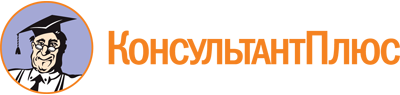 Закон Республики Карелия от 11.03.2011 N 1468-ЗРК
(ред. от 26.05.2023)
"Об Уполномоченном по правам ребенка в Республике Карелия"
(принят ЗС РК 24.02.2011)Документ предоставлен КонсультантПлюс

www.consultant.ru

Дата сохранения: 16.06.2023
 11 марта 2011 годаN 1468-ЗРКСписок изменяющих документов(в ред. Законов РК от 06.06.2011 N 1497-ЗРК,от 03.12.2012 N 1651-ЗРК, от 28.12.2012 N 1665-ЗРК,от 25.12.2014 N 1862-ЗРК, от 09.02.2015 N 1867-ЗРК,от 02.06.2015 N 1896-ЗРК, от 03.11.2017 N 2177-ЗРК,от 05.06.2019 N 2376-ЗРК, от 09.06.2021 N 2570-ЗРК,от 09.06.2021 N 2569-ЗРК, от 26.11.2021 N 2638-ЗРК,от 08.11.2022 N 2761-ЗРК, от 28.04.2023 N 2846-ЗРК,от 28.04.2023 N 2843-ЗРК, от 26.05.2023 N 2856-ЗРК)Список изменяющих документов(введено Законом РК от 09.06.2021 N 2569-ЗРК)ПредседателюЗаконодательного СобранияРеспублики Карелия_____________________________________(Ф.И.О.)Уполномоченного по правамребенка в Республике Карелия_____________________________________(Ф.И.О.)Уведомлениео возникновении личной заинтересованностипри осуществлении своих полномочий, которая приводитили может привести к конфликту интересовУведомлениео возникновении личной заинтересованностипри осуществлении своих полномочий, которая приводитили может привести к конфликту интересовВ соответствии с частью 4.1 статьи 12.1 Федерального закона от 25 декабря 2008 года N 273-ФЗ "О противодействии коррупции" сообщаю:В соответствии с частью 4.1 статьи 12.1 Федерального закона от 25 декабря 2008 года N 273-ФЗ "О противодействии коррупции" сообщаю:1. ____________________________________________________________________________________________________________________________________________________________________________________________________________________________(описание обстоятельств, которые привели или могут привести к конфликту интересов)1. ____________________________________________________________________________________________________________________________________________________________________________________________________________________________(описание обстоятельств, которые привели или могут привести к конфликту интересов)2. ____________________________________________________________________________________________________________________________________________________________________________________________________________________________(описание полномочий, на осуществление которых может негативно повлиять либо негативно влияет личная заинтересованность)2. ____________________________________________________________________________________________________________________________________________________________________________________________________________________________(описание полномочий, на осуществление которых может негативно повлиять либо негативно влияет личная заинтересованность)3. ____________________________________________________________________________________________________________________________________________________________________________________________________________________________(иные сведения, которые считает необходимым указать лицо, представившее уведомление)3. ____________________________________________________________________________________________________________________________________________________________________________________________________________________________(иные сведения, которые считает необходимым указать лицо, представившее уведомление)"___" __________ 20__ г._______________________________(подпись)Список изменяющих документов(введено Законом РК от 28.04.2023 N 2843-ЗРК)___________________________(Ф.И.О.)Уполномоченного по правамребенка в Республике Карелия___________________________(Ф.И.О.)Уведомлениео факте обращения каких-либо лиц в целях склоненияк совершению коррупционных правонарушенийУведомлениео факте обращения каких-либо лиц в целях склоненияк совершению коррупционных правонарушенийУведомлениео факте обращения каких-либо лиц в целях склоненияк совершению коррупционных правонарушенийВ соответствии с частью 4.1-1 статьи 12.1 Федерального закона от 25 декабря 2008 года N 273-ФЗ "О противодействии коррупции" сообщаю:1. ____________________________________________________________________________________________________________________________________________________________________________________________________(дата, время, место, описание обстоятельств обращения к Уполномоченному по правам ребенка в Республике Карелия какого-либо лица (лиц) в целях склонения его к совершению коррупционных правонарушений)2. ____________________________________________________________________________________________________________________________________________________________________________________________________(сведения о предполагаемых коррупционных правонарушениях)3. ____________________________________________________________________________________________________________________________________________________________________________________________________(сведения о лице (лицах), обратившемся (обратившихся) к Уполномоченному по правам ребенка в Республике Карелия в целях склонения его к совершению коррупционных правонарушений)4. ____________________________________________________________________________________________________________________________________________________________________________________________________(способ склонения Уполномоченного по правам ребенка в Республике Карелия к коррупционным правонарушениям (подкуп, угроза, обман и т.д.)5. ____________________________________________________________________________________________________________________________________________________________________________________________________(информация об отказе (согласии) принять предложение лица (лиц) о совершении коррупционных правонарушений)6. Информирую, что о факте обращения ко мне лица (лиц), указанного (указанных) в пункте 3 настоящего уведомления, в целях склонения меня к совершению коррупционных правонарушений, указанных в пункте 2 настоящего уведомления, я уведомил следующие государственные органы:____________________________________________________________________________________________________________________________________(указать государственные органы)В соответствии с частью 4.1-1 статьи 12.1 Федерального закона от 25 декабря 2008 года N 273-ФЗ "О противодействии коррупции" сообщаю:1. ____________________________________________________________________________________________________________________________________________________________________________________________________(дата, время, место, описание обстоятельств обращения к Уполномоченному по правам ребенка в Республике Карелия какого-либо лица (лиц) в целях склонения его к совершению коррупционных правонарушений)2. ____________________________________________________________________________________________________________________________________________________________________________________________________(сведения о предполагаемых коррупционных правонарушениях)3. ____________________________________________________________________________________________________________________________________________________________________________________________________(сведения о лице (лицах), обратившемся (обратившихся) к Уполномоченному по правам ребенка в Республике Карелия в целях склонения его к совершению коррупционных правонарушений)4. ____________________________________________________________________________________________________________________________________________________________________________________________________(способ склонения Уполномоченного по правам ребенка в Республике Карелия к коррупционным правонарушениям (подкуп, угроза, обман и т.д.)5. ____________________________________________________________________________________________________________________________________________________________________________________________________(информация об отказе (согласии) принять предложение лица (лиц) о совершении коррупционных правонарушений)6. Информирую, что о факте обращения ко мне лица (лиц), указанного (указанных) в пункте 3 настоящего уведомления, в целях склонения меня к совершению коррупционных правонарушений, указанных в пункте 2 настоящего уведомления, я уведомил следующие государственные органы:____________________________________________________________________________________________________________________________________(указать государственные органы)В соответствии с частью 4.1-1 статьи 12.1 Федерального закона от 25 декабря 2008 года N 273-ФЗ "О противодействии коррупции" сообщаю:1. ____________________________________________________________________________________________________________________________________________________________________________________________________(дата, время, место, описание обстоятельств обращения к Уполномоченному по правам ребенка в Республике Карелия какого-либо лица (лиц) в целях склонения его к совершению коррупционных правонарушений)2. ____________________________________________________________________________________________________________________________________________________________________________________________________(сведения о предполагаемых коррупционных правонарушениях)3. ____________________________________________________________________________________________________________________________________________________________________________________________________(сведения о лице (лицах), обратившемся (обратившихся) к Уполномоченному по правам ребенка в Республике Карелия в целях склонения его к совершению коррупционных правонарушений)4. ____________________________________________________________________________________________________________________________________________________________________________________________________(способ склонения Уполномоченного по правам ребенка в Республике Карелия к коррупционным правонарушениям (подкуп, угроза, обман и т.д.)5. ____________________________________________________________________________________________________________________________________________________________________________________________________(информация об отказе (согласии) принять предложение лица (лиц) о совершении коррупционных правонарушений)6. Информирую, что о факте обращения ко мне лица (лиц), указанного (указанных) в пункте 3 настоящего уведомления, в целях склонения меня к совершению коррупционных правонарушений, указанных в пункте 2 настоящего уведомления, я уведомил следующие государственные органы:____________________________________________________________________________________________________________________________________(указать государственные органы)"______" __________ 20___ г.___________________________(подпись)___________________________(подпись)